Pon los números correspondientes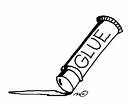 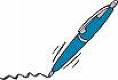 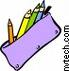 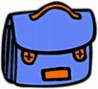 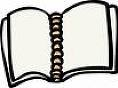 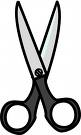 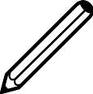 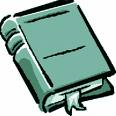 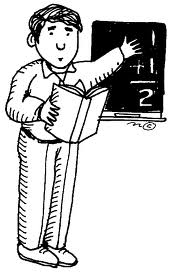 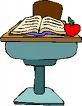 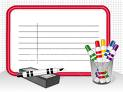 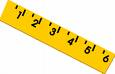 Haga frasesEjemplo: Hay una pizarra blanca en la clase.  ………………………………………………………………………………………………………………………………………………………………………………………………………………………………………………………………………………………………………………………………………………………………………………………………………………………………………………………………………………………………